’t Zakkie – De oplossing voor het overmatige telefoongebruik in het onderwijs!In een wereld waarin technologie een integraal onderdeel van ons dagelijks leven is geworden, is het cruciaal om een balans te vinden tussen connectiviteit en concentratie.In plaats van een rigoureus verbod, geloven we bij 't Zakkie in het aanleren van verantwoordelijk telefoongebruik en de bewustwording van de voor- en nadelen van een telefoon. Door simpelweg de telefoon in 't Zakkie te stoppen creëren we een moment die gericht is op concentratie en focus. Dit leidt niet alleen tot een verhoogde leskwaliteit voor docenten, maar ook tot een betere leerervaring voor studenten.Met ’t Zakkie als signaal blokkerende telefoonzakje kunnen gebruikers binnen enkele seconden hun telefoon offline zetten, waardoor berichten, oproepen en meldingen niet langer afleiden. ’t Zakkie is niet alleen effectief, maar ook ontworpen met gebruiksgemak en stijl in gedachten. Makkelijk op te bergen, mee te nemen en zelfs op te hangen aan een tafel. Zo biedt 't Zakkie een praktische oplossing voor zowel studenten als docenten.Daarnaast hebben we ook een kleinere variant ontwikkeld voor de Keyless Entry & Go autosleutels om autodiefstal te voorkomen.In slechts één jaar tijd heeft 't Zakkie indrukwekkende mijlpalen bereikt, met meer dan 13 vermeldingen in het landelijke nieuws, miljoenen weergaven op sociale media en steun van diverse onderwijsorganisaties. We zijn trots op onze samenwerkingen met meer dan 30 verschillende partijen en het feit dat meer dan 40.000 Zakkies in omloop zijn op ruim 50 scholen in NL & BE.Bij 't Zakkie hebben we één missie: een positieve bijdrage leveren aan de samenleving, met een sterke nadruk op het ondersteunen van de nieuwe generatie. Wij zijn er trots op om deel uit te maken van dit initiatief dat niet alleen de technologische vooruitgang omarmt, maar ook de waarde erkent van bewuste aandacht en concentratie in het onderwijs. Laten we samen streven naar een evenwichtige digitale toekomst.Focus op ’t moment, Stop je telefoon in ’t Zakkie!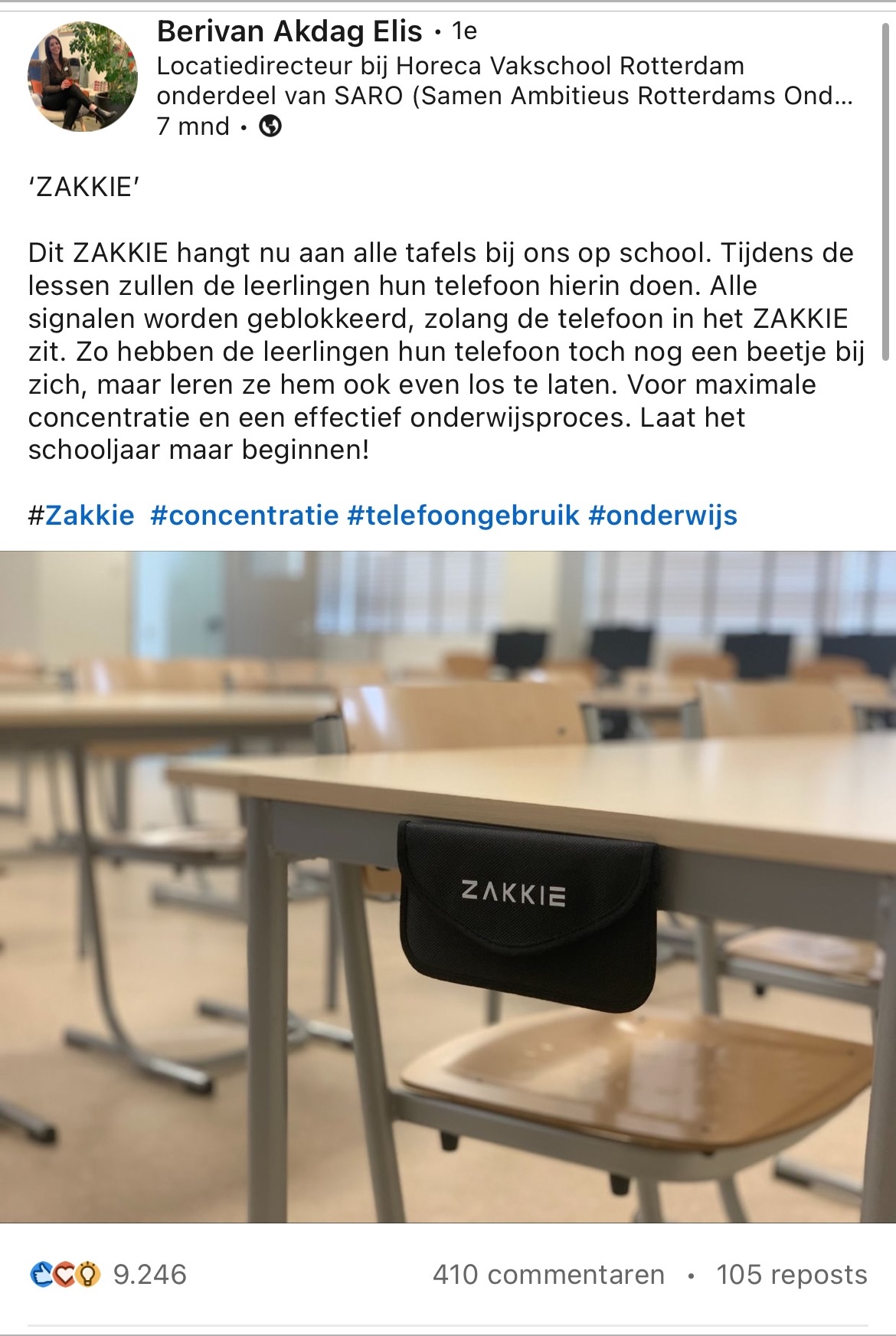 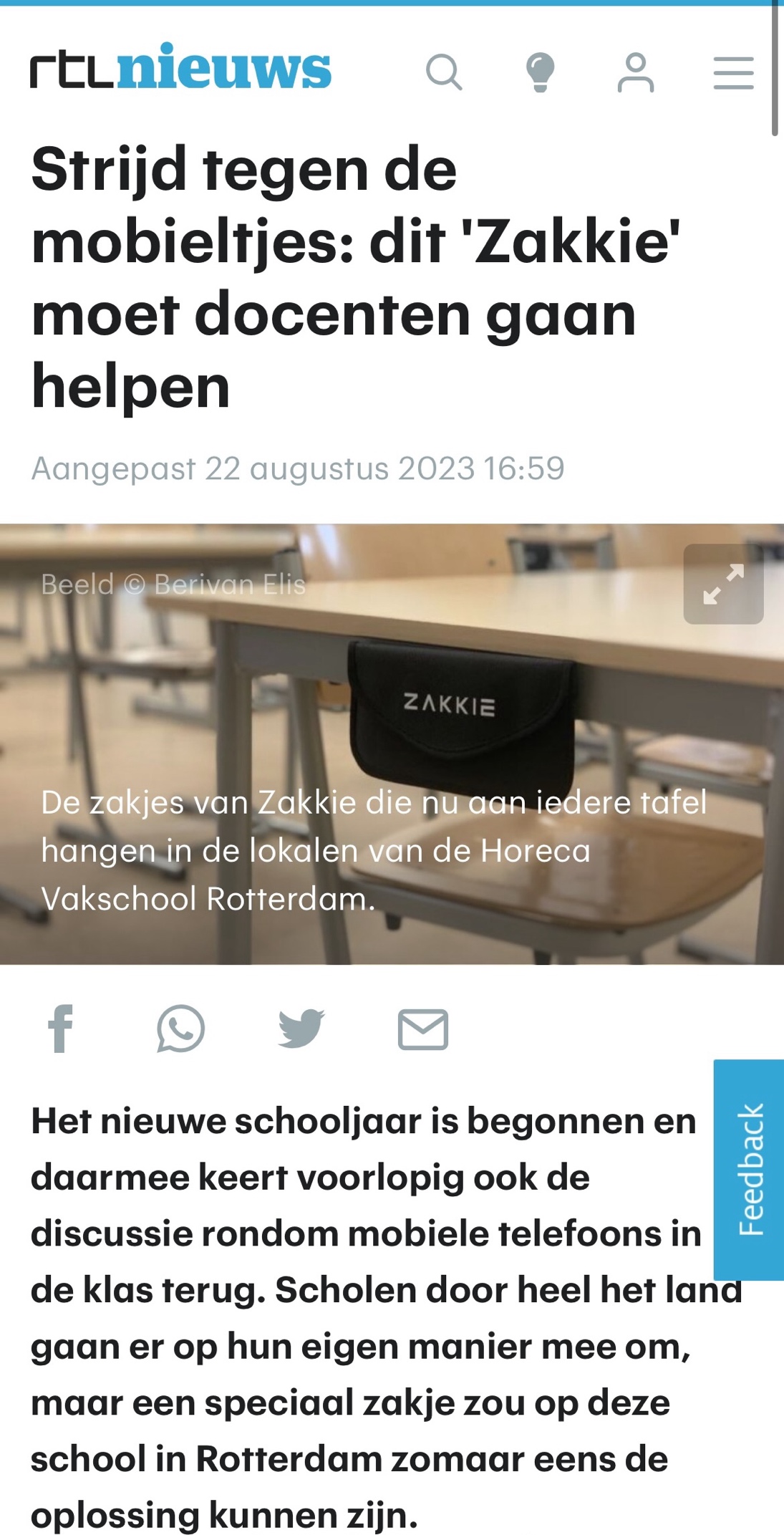 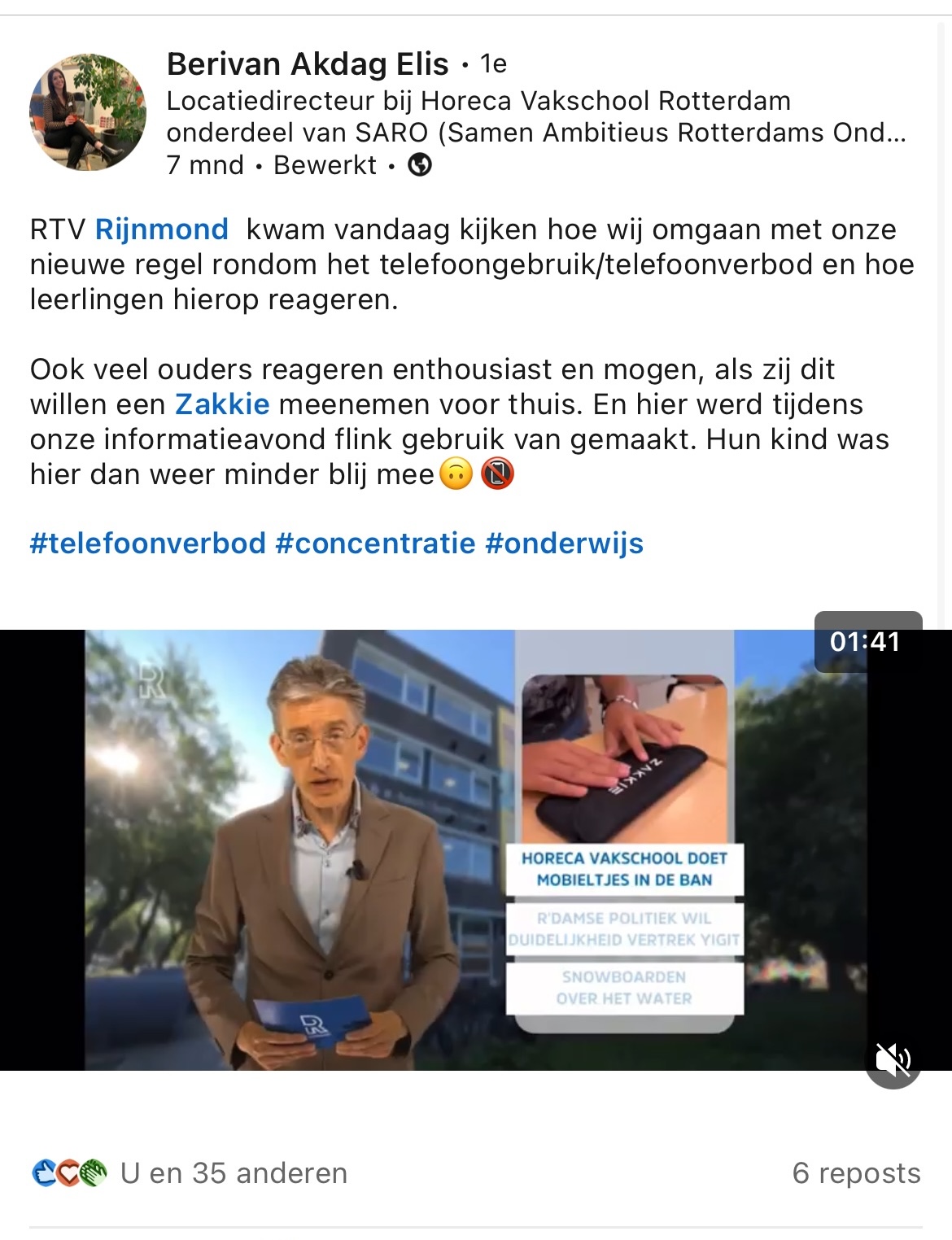 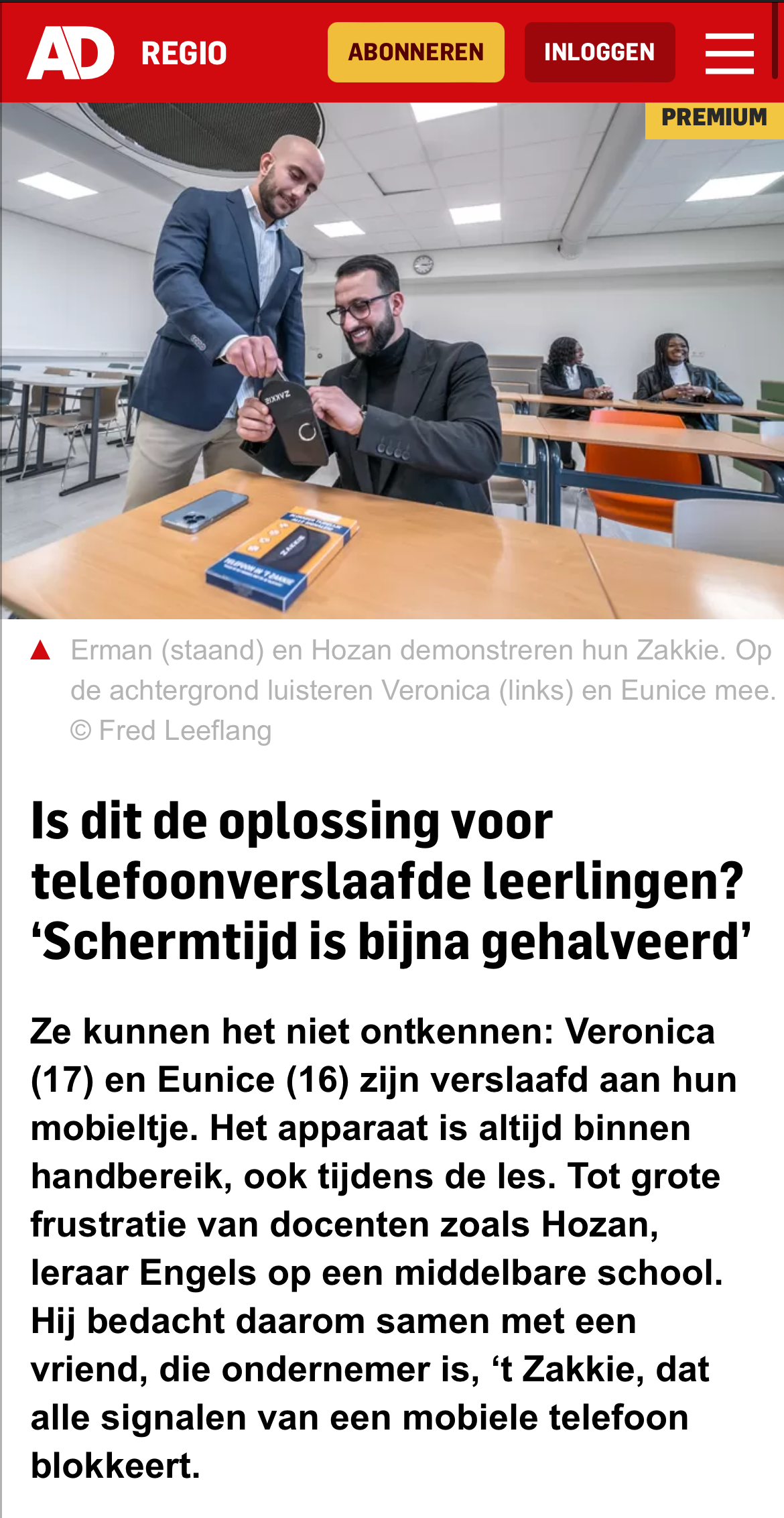 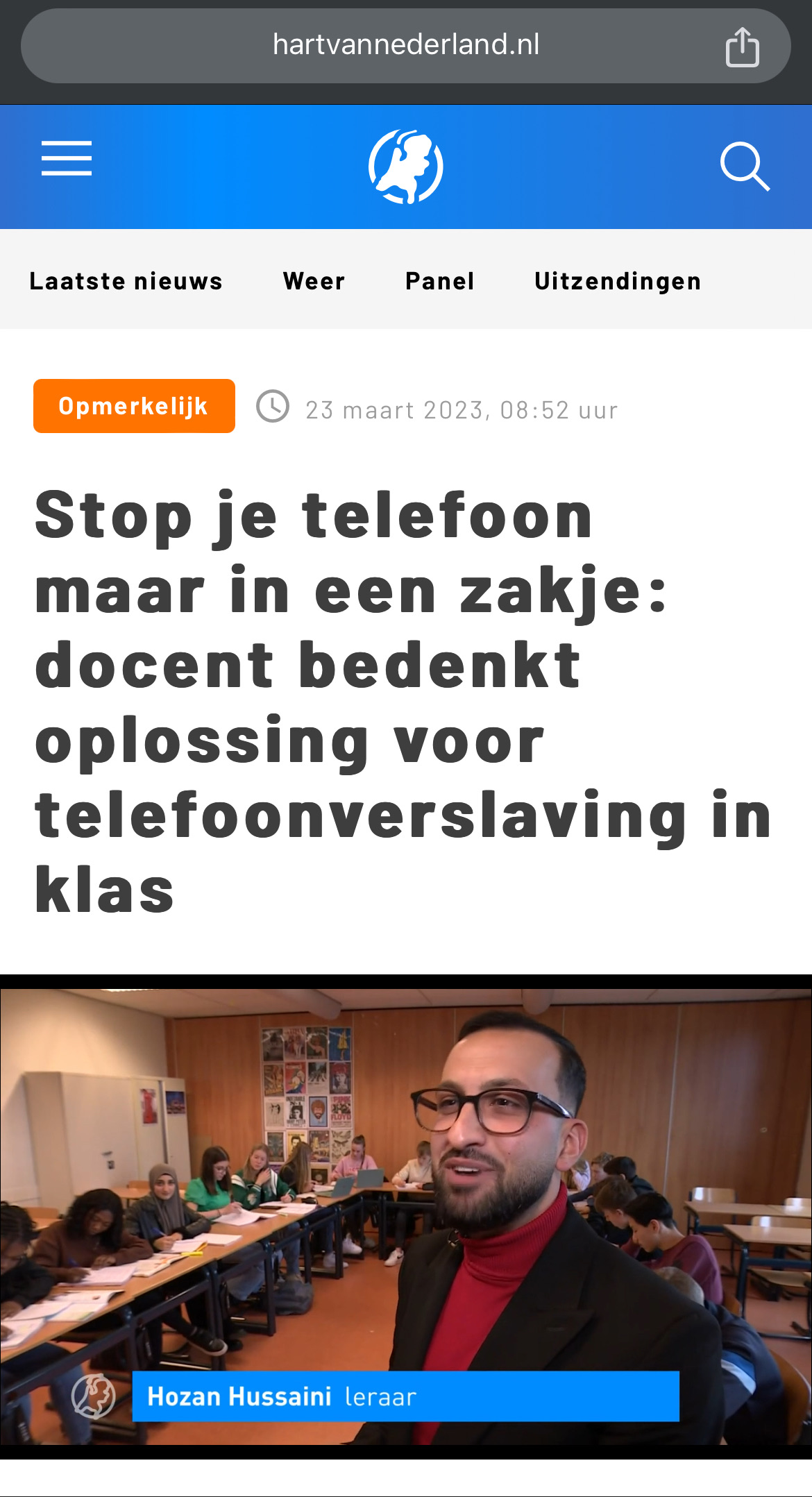 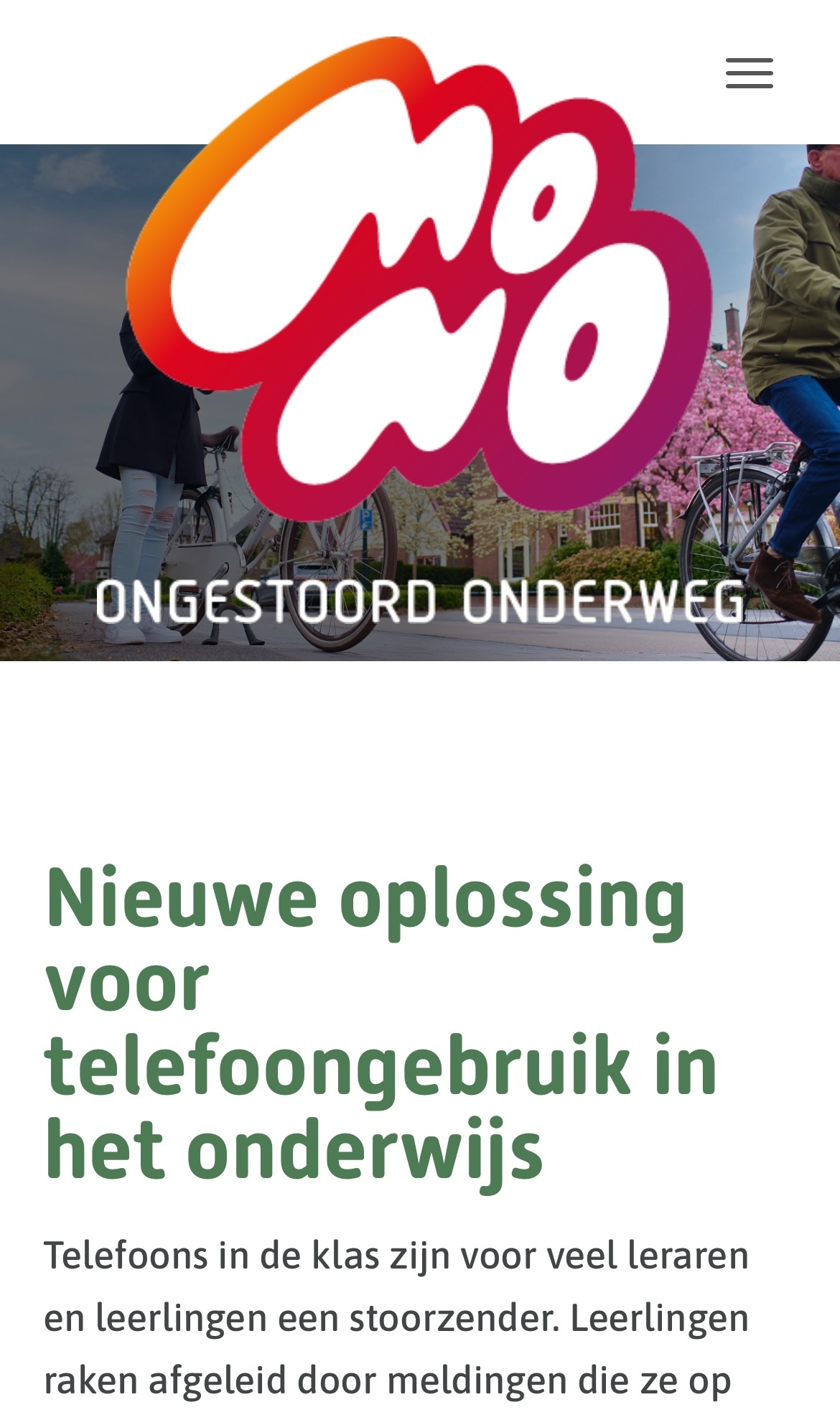 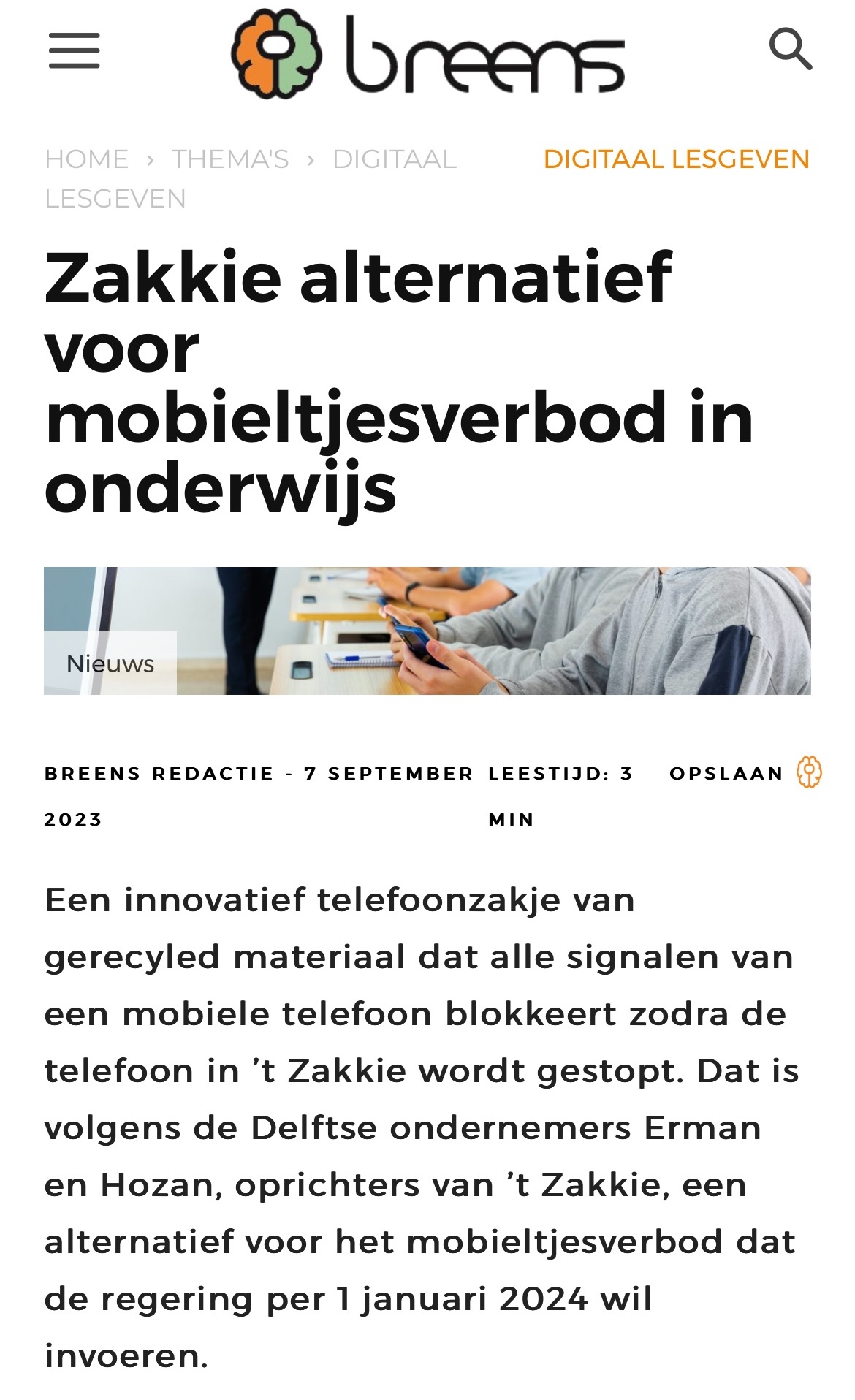 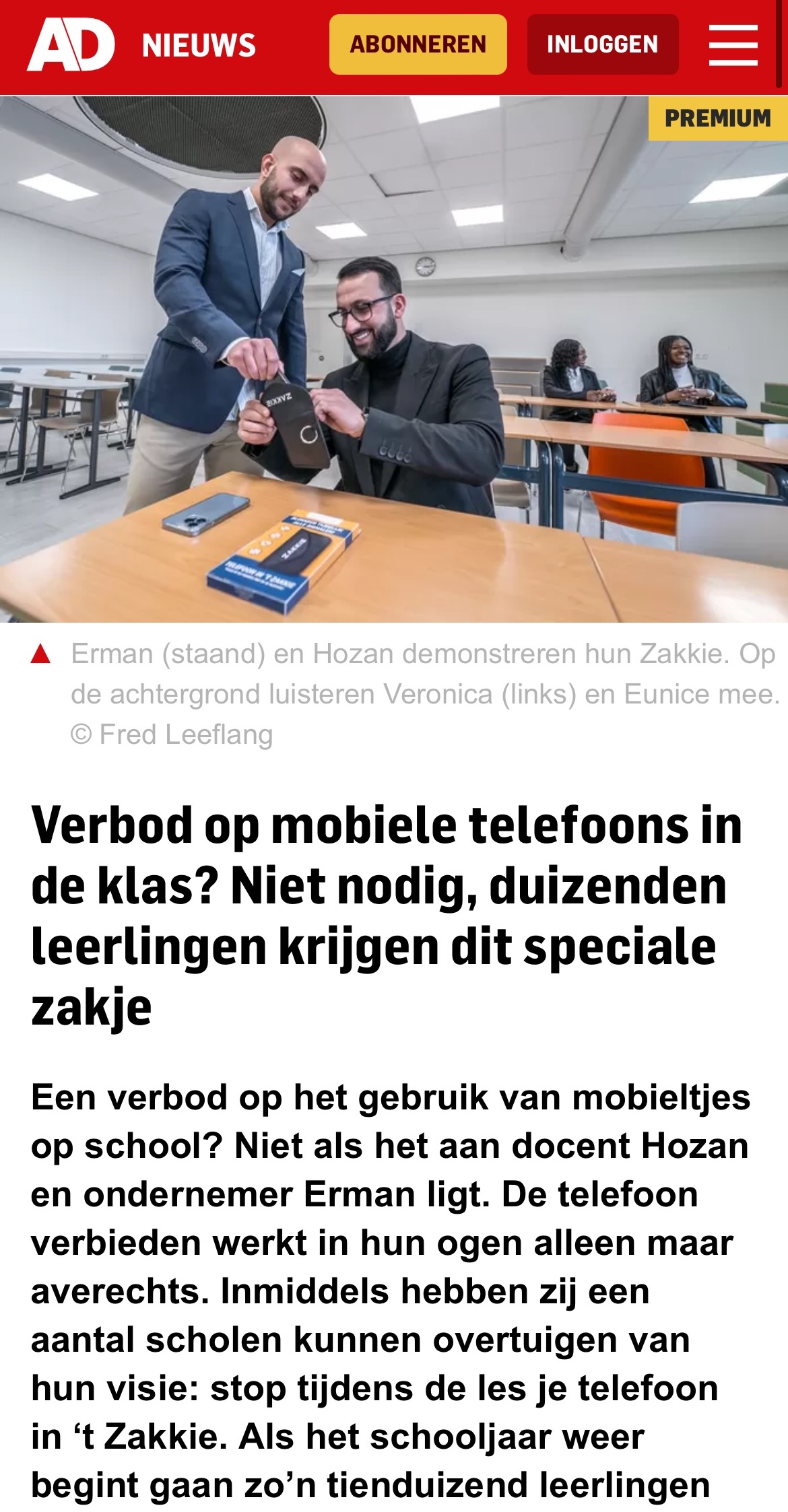 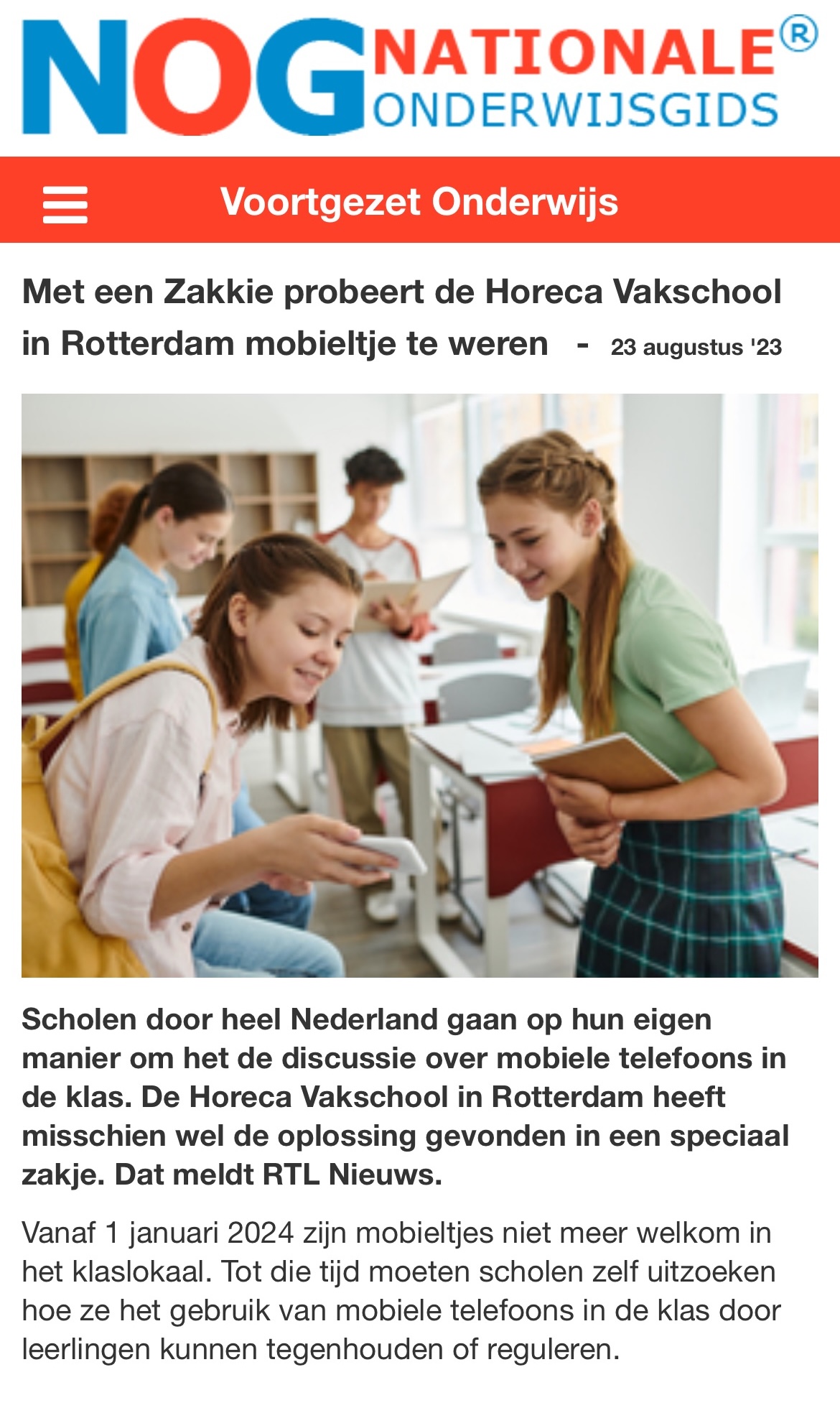 